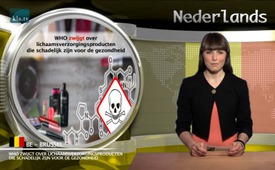 WHO zwijgt over lichaamsverzorgingsproducten die schadelijk zijn voor de gezondheid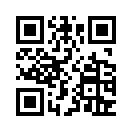 In het jaar 2014 werd wereldwijd 108 miljard US-dollar uitgegeven aan lichaamverzorgingsproducten en cosmetica. De producten bevatten grote hoeveelheden schadelijke substanties. Er worden ongeveer 13.000 chemicaliën gebruikt voor de fabricage van deze artikelen. Slechts 10% ervan werd onderzocht op veiligheid.In het jaar 2014 werd wereldwijd 108 miljard US-dollar uitgegeven aan lichaamverzorgingsproducten en cosmetica. De producten bevatten grote hoeveelheden schadelijke substanties. Er worden ongeveer 13.000 chemicaliën gebruikt voor de fabricage van deze artikelen. Slechts 10% ervan werd onderzocht op veiligheid. Van veel substanties is bekend dat zij giftig zijn. De gevaarlijkste vergiften zijn hormoonverstorende substanties. Dat zijn chemicaliën die door het menselijk lichaam worden aanzien voor hormonen en zodoende ingrijpen in het fijn uitgebalanceerde hormoonsysteem. De twaalf gevaarlijkste hormoonverstorende substanties zijn: bisfenol-A: ook gekend als “BPA”, dioxine, atrazine, ftalaten, perchloraten, vlamvertragende middelen, lood, kwik, arseen, perfluorkoolstoffen (FKW, P- FKW), fosforzuuresters en glycolether. Daarvan zijn er ook veel kankerverwekkend en algemeen giftig voor het menselijk lichaam. Volgens de WHO zijn slechts geringe hoeveelheden van een giftige substantie nodig om een beschadiging bij embryo’s te veroorzaken. Gezien deze schadelijke lichaamsverzorgingsproducten en cosmetica, rijst de vraag: "Waarom roept de WHO geen globale gezondheidsnoodsituatie uit, zoals zij onlangs deed naar aanleiding van het Zika- virus?”.door ns.Bronnen:www.zeitenschrift.com/artikel/kosmetik-gift-in-der-gesichtscreme#.VrkYyVLd6SoDit zou u ook kunnen interesseren:#WHO - www.kla.tv/WHO-nl

#Gezondheid - www.kla.tv/Gezondheid-nlKla.TV – Het andere nieuws ... vrij – onafhankelijk – ongecensureerd ...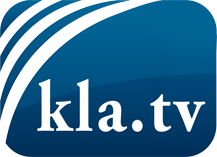 wat de media niet zouden moeten verzwijgen ...zelden gehoord van het volk, voor het volk ...nieuwsupdate elke 3 dagen vanaf 19:45 uur op www.kla.tv/nlHet is de moeite waard om het bij te houden!Gratis abonnement nieuwsbrief 2-wekelijks per E-Mail
verkrijgt u op: www.kla.tv/abo-nlKennisgeving:Tegenstemmen worden helaas steeds weer gecensureerd en onderdrukt. Zolang wij niet volgens de belangen en ideologieën van de kartelmedia journalistiek bedrijven, moeten wij er elk moment op bedacht zijn, dat er voorwendselen zullen worden gezocht om Kla.TV te blokkeren of te benadelen.Verbindt u daarom vandaag nog internetonafhankelijk met het netwerk!
Klickt u hier: www.kla.tv/vernetzung&lang=nlLicence:    Creative Commons-Licentie met naamgeving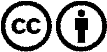 Verspreiding en herbewerking is met naamgeving gewenst! Het materiaal mag echter niet uit de context gehaald gepresenteerd worden.
Met openbaar geld (GEZ, ...) gefinancierde instituties is het gebruik hiervan zonder overleg verboden.Schendingen kunnen strafrechtelijk vervolgd worden.